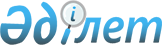 Об определении перечня должностей специалистов социального обеспечения, образования, культуры и спорта, работающих в аульной (сельской) местности
					
			Утративший силу
			
			
		
					Постановление акимата Тимирязевского района Северо-Казахстанской области от 25 марта 2008 N 78. Зарегистрировано Управлением юстиции Тимирязевского района Северо-Казахстанской области 18 апреля 2008 года N 13-12-61. Утратило силу - постановлением акимата Тимирязевского района Северо-Казахстанской области от 14 октября 2011 года N 257

      Сноска. Утратило силу - постановлением акимата Тимирязевского района Северо-Казахстанской области от 14.10.2011 N 257      В соответствии с пунктом 3 статьи 238 Трудового кодекса Республики Казахстан от 15 мая 2007 года, пунктом 2 статьи 31 Закона Республики Казахстан от 23 января 2001 года «О местном государственном управлении в Республике Казахстан», акимат района ПОСТАНОВЛЯЕТ:



      1. Определить перечень должностей специалистов социального обеспечения, образования, культуры и спорта, работающих в аульной (сельской) местности, имеющих право на повышенные на двадцать пять процентов должностные оклады и тарифные ставки по сравнению с окладами и ставками специалистов, занимающихся этими видами деятельности в городских условиях на 2008 год, согласно приложению.



      2. Контроль за исполнением настоящего постановления возложить на заместителя акима района Циммерман И.В.



      3. Настоящее постановление вводится в действие по истечении десяти календарных дней со дня официального опубликования.      Аким района                                 Б. Жумабеков

Приложение

постановлению акимата района

от 25 марта 2008 года № 78 Перечень должностей специалистов социального обеспечения,

образования, культуры и спорта, работающих в аульной (сельской)

местности, имеющих право на повышенные на двадцать пять

процентов должностные оклады и тарифные ставки по сравнению с

окладами и ставками специалистов, занимающихся этими видами

деятельности в городских условиях, за счет средств районного

бюджета на 2008 год

      1. Должности специалистов социального обеспечения:

      1) специалист по социальной работе



      2. Должности специалистов образования:

      1) руководитель и заместитель (в том числе первый) руководителя государственного учреждения и казенного предприятия, в том числе дошкольного государственного учреждения и казенного предприятия;

      2) заместитель директора по учебной работе, административно-хозяйственной деятельности;

      3) заместитель директора по воспитательной работе;

      4) заместитель директора по профессиональному обучению;

      5) учителя всех специальностей;

      6) преподаватель;

      7) воспитатель;

      8) музыкальный руководитель;

      9) методист, методист районного методического кабинета;

      10) мастер, мастер производственного обучения;

      11) медицинская сестра;

      12) диетическая сестра;

      13) библиотекарь;

      14) вожатый;

      15) лаборант;

      16) заведующий библиотекой, интернатом, районным методическим кабинетом;

      17) врач-педиатр;

      18) хореограф;

      19) тренер;

      20) преподаватель-организатор начальной военной подготовки;

      21) социальный педагог;

      22) педагог-психолог;

      23) переводчик;

      24) старший вожатый;

      25) руководитель кружка.



      3. Должности специалистов культуры:

      1) директор, руководитель, начальник государственного учреждения, казенного предприятия;

      2) методист;

      3) культурный организатор;

      4) редактор отдела комплектования;

      5) старший библиотекарь;

      6) библиограф;

      7) библиотекарь;

      8) аккомпаниатор;

      9) музыкальный руководитель.



      4. Должности специалистов спорта:

      1) руководитель учреждения;

      2) тренер;

      3) инструктор
					© 2012. РГП на ПХВ «Институт законодательства и правовой информации Республики Казахстан» Министерства юстиции Республики Казахстан
				